SAHMER OTELCILIK TURIZM GIDA SANAYI VE TICARET A.S.ANTRAGSFORMULAR FÜR DEN DATENEIGENTÜMERAllgemeine Informationen zu Ihrem AntragsrechtGemäß Artikel 11 des Gesetzes Nr. 6698 zum Schutz personenbezogener Daten („Gesetz Nr. 6698“) können Sie als Dateneigentümer die folgenden Anträge stellen, indem Sie einen Antrag an SAHMER OTELCILIK TURIZM GIDA SANAYI UND TICARET A.S stellen:Obtaining information about whether your personal data have been processed, Information darüber zu erhalten, ob Ihre personenbezogenen Daten verarbeitet wurden,Informationen anzufordern, wenn Ihre persönlichen Daten bereits verarbeitet wurden,Informationen darüber zu erhalten, zu welchem Zweck Ihre personenbezogenen Daten verarbeitet werden und ob sie für den vorgesehenen Zweck verwendet werden,Informationen über Dritte zu erhalten, an die Ihre personenbezogenen Daten im In- und Ausland übermittelt wurden,Wenn Ihre personenbezogenen Daten unvollständig oder fehlerhaft verarbeitet sind, dürfen Sie von uns anfordern, entsprechende Korrekturen vorzunehmen und die Dritten, an die die personenbezogenen Daten weitergegeben werden, über diese Korrektur zu informieren.Sie dürfen die Löschung, Zerstörung oder Anonymisierung Ihrer persönlichen Daten beantragen, für den Fall, dass die Gründe, die eine Verarbeitung erfordern, beseitigt werden, obwohl sie gemäß den Bestimmungen des Gesetzes Nr. 6698 und anderer damit zusammenhängender Gesetze verarbeitet wurden, und dazu von uns auffordern, darüber die Dritten informieren, an die die personenbezogenen Daten übermittelt wurden,Einspruch gegen das Auftreten eines Ergebnisses gegen Sie zu erheben, indem Ihre verarbeiteten Daten ausschließlich durch automatisierte Systeme analysiert werden,Die Geltendmachung von Schadensersatzansprüchen aus der rechtswidrigen Verarbeitung Ihrer personenbezogenen Daten.Auf der Grundlage von Artikel 13 des Gesetzes Nr. 6698 wird unser Unternehmen Ihren Antrag je nach Art des Antrags so schnell wie möglich, spätestens jedoch innerhalb dreißig (30) Tagen, abschließen.AntragsmethodeGemäß Artikel 13 des Gesetzes Nr. 6698 und Artikel 5 des Kommuniqués über die Grundsätze und Verfahren für die Einreichung eines Antrags beim Datenbeauftragten können Sie Ihre Anträge im Rahmen Ihrer oben genannten Rechte schriftlich bei unserer Einrichtung oder bei uns einreichen indem Sie Ihre E-Mail-Adresse verwenden, die Sie zuvor unserem Unternehmen mitgeteilt haben und die in unserem System registriert ist.Die folgenden Erläuterungen zu den schriftlichen Bewerbungskanälen sollten bei der Bewerbung durch den Dateneigentümer beachtet werden.Ihre Identitäts- und KontaktinformationenBitte füllen Sie die folgenden Felder aus, damit wir Sie kontaktieren und Ihre Identität überprüfen können.Gegenstand der AnfrageIn Bezug auf die oben genannten Anträge bitte ich Sie, meinen Antrag gemäß Artikel 13 des Gesetzes Nr. 6698 zu bewerten und mich darüber zu informieren.Hiermit erkläre und verpflichte ich mich, dass die Informationen und Dokumente, die ich Ihnen in diesem Antrag zur Verfügung gestellt habe, korrekt und aktuell sind, dass ich darüber informiert bin, dass Ihr Unternehmen zusätzliche Informationen anfordern kann, um meinen Antrag abzuschließen, und dass es für mich möglicherweise erforderlich sein dürfte, um die vom Verwaltungsrat festgelegte Gebühr zu zahlen.Ich bitte Sie, die Antwort an meine in Abschnitt 2 angegebene Postanschrift zu senden.  Ich bitte Sie, die Antwort an meine in Abschnitt 2 angegebene E-Mail-Adresse zu senden. Persönliche Daten des Antragstellers (Dateneigentümers):Vor- und Nachname		:Antragsdatum		 	: Unterschrift			: ANTRAGS-METHODESchriftlicher AntragPer E-mail Einreichung des Antrags von HandBEWERBUNGS-ORTKazim Yesil Caddesi Sahinn Paradise Tatil Köyü Mavikent Kumluca Antalya / Türkeikvkk@sahinnparadise.comKazim Yesil Caddesi Sahinn Paradise Tatil Köyü Mavikent Kumluca Antalya / TürkeiINFORMATIONEN, DIE BEI DER ANTRAGS- STELLUNG ANZUGEBEN SIND "Die Informationsanfrage im Rahmen des Gesetzes zum Schutz personenbezogener Daten" ist auf dem Umschlag / der Benachrichtigung zu vermerken. Offizielle Dokumente, anhand derer wir Sie identifizieren können (z. B. Personalausweis, Führerschein, Reisepass usw.)"Die Informationsanfrage im Rahmen des Gesetzes zum Schutz personenbezogener Daten" ist auf dem Umschlag / der Benachrichtigung zu vermerken. Offizielle Dokumente, anhand derer wir Sie identifizieren können (z. B. Personalausweis, Führerschein, Reisepass usw.)Sie können das Formular von Hand ausliefern, indem Sie unser Unternehmen besuchen und das Formular im Sicherheitsbüro unseres Unternehmens ausfüllen. Offizielle Dokumente, anhand derer wir Sie identifizieren können (z. B. Personalausweis, Führerschein, Reisepass usw.)Vorname, Nachname:T.R. Identitätsnummer / Pass- oder Identitätsnummer für ausländischeStaatsangehörige:Eingetragener WohnsitzWohn- / Geschäftsadresse:Handynummer:Telefonnummer:Faxnummer:E-Mail-Adresse:Ihre Beziehung zu unserem Unternehmen:Gast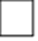 Partner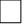 Ihre Beziehung zu unserem Unternehmen:BesucherWeitereIhre Beziehung zu unserem Unternehmen:MitarbeiterWir bitten Sie, Ihre Anfrage nach Ihren persönlichen Daten im Folgenden deutlich zu machen. Informationen und Unterlagen zum Thema sind dem Antrag beizufügen.GegenstandPräferenz1Werden meine personenbezogenen Daten bei Ihnen verarbeitet?2Wenn meine personenbezogenen Daten von Ihrem Unternehmen verarbeitet werden, fordere ich Informationen über die Verarbeitungstätigkeit an.3Wenn meine personenbezogenen Daten von Ihrem Unternehmen verarbeitet werden, fordere ich Informationen zum Zweck der Verarbeitung personenbezogener Daten und zu deren bestimmungsgemäßer Verwendung an.4Werden meine personenbezogenen Daten im In- oder Ausland an Dritte weitergegeben? Bei der Übermittlung meiner personenbezogenen Daten fordere ich Informationen über die jeweiligen Dritten an.5Ich bin der Ansicht, dass meine persönlichen Daten von Ihrem Unternehmen unvollständig oder falsch verarbeitet wurden, und fordere Sie auf, sie zu korrigieren.Die folgenden Informationen und Dokumente sollten auf Anfrage an unser Unternehmen gesendet werden:Der Inhalt Ihrer persönlichen Daten, den Sie für unvollständig oder falsch halten und den Sie korrigieren möchten.Dokumente, die korrekte und ergänzende Informationen zu Ihren persönlichen Daten enthalten.6Ich denke, die Gründe für die Verarbeitung meiner persönlichen Daten sind verschwunden, daher bitte ich Sie, meine persönlichen Daten zu löschen oder zu anonymisieren.Auf Anfrage sollten an unser Unternehmen erläuternde Informationen / Dokumente übermittelt werden, aus denen hervorgeht, warum Ihrer Meinung nach die Gründe für die Verarbeitung Ihrer personenbezogenen Daten nicht mehr bestehen.7Wenn meine personenbezogenen Daten von Ihrem Unternehmen unvollständig oder fehlerhaft verarbeitet werden, bitte ich Sie, den Dritten mitzuteilen, an den meine personenbezogenen Daten weitergegeben werden.Die folgenden Informationen und Dokumente sollten auf Anfrage an unser Unternehmen gesendet werden:Der Inhalt Ihrer persönlichen Daten, den Sie für unvollständig oder falsch halten und den Sie korrigieren möchten.Dokumente, die korrekte und ergänzende Informationen zu Ihren persönlichen Daten enthalten.8Wenn die Gründe für die Verarbeitung meiner personenbezogenen Daten verschwunden sind, bitte ich Sie, dies den Dritten mitzuteilen, an die meine personenbezogenen Daten übermittelt wurden.Auf Anfrage sollten an unser Unternehmen erläuternde Informationen / Dokumente übermittelt werden, aus denen hervorgeht, warum Ihrer Meinung nach die Gründe für die Verarbeitung Ihrer personenbezogenen Daten nicht mehr bestehen.9Ich widerspreche jedem ungünstigen Ergebnis, das sich aus der Analyse meiner von Ihrem Unternehmen verarbeiteten personenbezogenen Daten ausschließlich durch automatisierte Systeme ergibt und mich direkt beeinträchtigt.Auf Anfrage sollte die Information / das Dokument, das das gegen Sie eintretende Ergebnis erklärt, an unser Unternehmen gesendet werden.10Ich bitte Sie, mir entstandene Schäden zu ersetzen, die durch die rechtswidrige Verarbeitung meiner personenbezogenen Daten entstanden sind.Auf Anfrage sollten die Informationen / Dokumente, die den von Ihnen verursachten Schaden erklären, an unser Unternehmen weitergeleitet werden.